السيرة الذاتية                                                      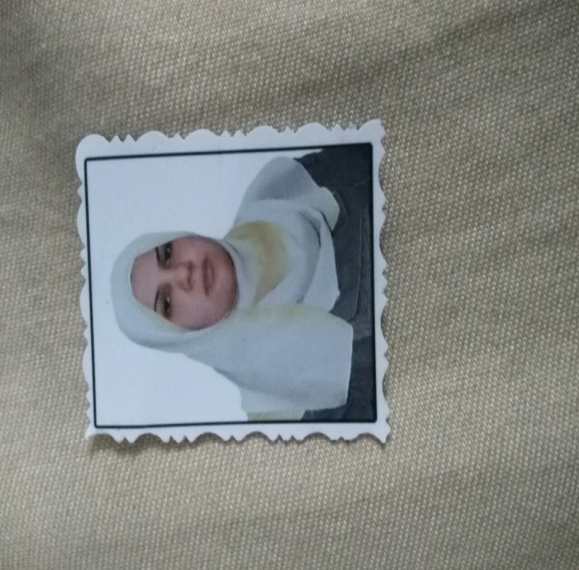 ملاك مهلان عمار حبيب الدهلكي. الجامعة المستنصرية- كلية التربية الاساسية- قسم العلوم. البريد الالكتروني malak.mahlan@gmail.com: تاريخ الميلاد: اليوم 3  الشهر 8  السنة 1983 الحالة الزوجية :متزوجة.عدد الاولاد:3  الديانة: مسلمة التخصص: التخصص العام: علوم أغذية وتقانات أحيائية. التخصص الدقيق: تقنية حيوية . الوضيفة: تدريسية. الدرجة العلمية: مدرس. الهاتف النقال: 07702952868Mallak  Mahlan Ammar Habib Dahlaki.Al-Mustansiriya University - College of Basic Education - Department of Science.Email: malak.mahlan@gmail.com:Date of Birth: Day 3 Month 8 Year 1983Marital status: Married.Number of children: 3Religion: MuslimSpecialization:  General specialization: Food sciences and biotechnology.  Specialization: Biotechnology.Position: teaching.  Academic degree: teacher.Mobile phone: 07702952868المؤهلات العلمية :التدرج الوضيفي:التدريس الجامعي:المقررات الدراسية التي قمت بتدريسها المؤتمرات العلمية التي شاركت بها :الانشطة العلمية الاخرى :المشروعات  البحثية في مجال التخصص:  كتب الشكر الحاصلة عليها الدرجة العلميةالجامعةالكليةالتاريخبكلوريوسجامعة تكريتالزراعة1 /   7 /  2005ماجستيرجامعة بغدادالزراعة25/  5 / 2017دكتوراه---دبلوم---تالوظيفةالجهة  الفترة من - الى 1معاون مهندس زراعي جامعة تكريت 2005 - 20072معاون مهندس زراعي الجامعة المستنصرية 2007 -2010   3مهندس زراعي الجامعة المستنصرية2010 - 20144مهندس زراعي اقدم الجامعة المستنصرية2014 - 2017 5مدرس مساعد الجامعة المستنصرية 2017 – 20216- مدرس الجامعة المستنصرية2021- ولحد الان تالجهة الجامعة الفترة 1كلية الزراعة –  قسم علوم الاغذية والتقانات الاحيائة جامعة تكريت 2005 - 20072كلية التربية الاساسية – قسم العلوم الجامعة المستنصرية 2007 – ولحد الانتالقسم -  الكلية - الجامعةالمادة الفترة 1علوم الأغذية والتقانات الإحيائية –  كلية الزراعة جامعة تكريت مبادئ لصناعات الغذائية –الجزء العملي (المرحلة الاولى )2005 -2007  2علوم الأغذية والتقانات الإحيائية –  كلية الزراعة - جامعة تكريتخبز ومعجنات – الجزء العملي  ( المرحلة الثالثة )2005 -20073علوم الأغذية والتقانات الإحيائية  كلية الزراعة جامعة تكريتالكمياء الحيوية  - الجزء العملي (المرحلة الثالثة )2005 -20074العلوم –  كلية التربية الأساسية الجامعة المستنصرية مبادئ لصناعات الغذائية –الجزء العملي (المرحلة الثانية)2007 -2014 العلوم – كلية التربية الأساسية الجامعة المستنصريةمبادئ لصناعات الغذائية –الجزء العملي (المرحلة الرابعة )2007 -20145العلوم – كلية التربية الأساسية  الجامعة المستنصريةمبادئ الزراعة العامة الجزء العملي2007 – 20146العلوم – كلية التربية الأساسية  الجامعة المستنصريةمبادئ الإنتاج الحيواني الجزء العملي2007 – 20147العلوم – كلية التربية الأساسية  الجامعة المستنصريةمبادئ الإنتاج النباتي  الجزء العملي 2007 - 20148 العلوم – كلية التربية الأساسية  الجامعة المستنصريةمبادئ الزراعة العامة الجزء النضري والعملي 2020- 20219العلوم – كلية التربية الأساسية  الجامعة المستنصريةالبيئة والتلوث الجزء العملي 2019- 2021ت العنوان السنة مكان انعقادها نوع المشاركة 1المؤتمر العلمي  الدولي الأول 2017كربلاء – العراق مشاركة بحثتالانشطة 1عضو في لجنة منحل قسم العلوم التعليمي, قسم العلوم كلية التربية الاساسية وللفترة من 2009 - 20132عضو في لجنة تقسيم المرحلة الثانية الى الافرع الثلاث لقسم العلوم لسنة 20173عضو في اللجنة الامتحانية  لسنة 2019 و 2020 تاسم البحث محل النشرالسنة1تحضير اوساط جديدة لتنمية الفطريات المحارية ودراسة تأثير بعض العوامل البيئية في معدلات نموهامجلة العلوم الزراعة العراقیة، (المجلد 48,العددالخامس )20172أستنباط أوساط زرعية محلية لتنمية وإنتاج  الفطر المحاري  لجنس Pleurotus وأثرها في أداءه الوظيفي رسالة ماجستير  -جامعة بغداد20173 UTILIZATION OF AGARICUS BISPORUS TO INHIBIT THE GROWTH OF SOMEMICROORGANISM SPECIESPlant Archives Vol. 19, Supplement 2, 2019 pp. 627-63020194Evaluation in Inhibiting Growth of Some Lentinula edodeBacteria Causing Urinary Tract InfectionIndiane cological society2020تكتاب الشكرالجهة المانحة السنة1 شكر وتقدير من السيد رئيس الجامعة المستنصرية تثميناً لاجتياز اختبار الIC3 في الحاسوبالجامعة المستنصرية 20132شكر وتقدير من السيد عميد  كلية التربية الاساسيةالجامعة المستنصرية20133 شكر وتقدير للجهود المبذولة في تزويد وحدة انتاج الفطر ببعض المستلزمات المختبرية وحدة انتاج الفطريات اللحمية _ جامعة بغداد20174 شكر وتقدير من السيد رئيس الجامعة المستنصرية تثميناً لحصولي على براءة اختراع من الجهاز المركزي والسيطرة النوعية الجهاز المركزي للتقييس والسيطرة النوعية 20175 شكر وتقدير من السيد وزير التعليم العالي والبحث العلمي تثمينا للجهود المبذولة لاجتياز جائحة كورونا 2020